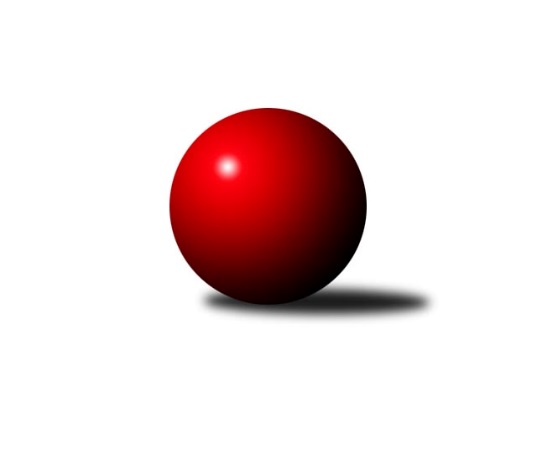 Č.7Ročník 2022/2023	1.5.2024 Divize jih 2022/2023Statistika 7. kolaTabulka družstev:		družstvo	záp	výh	rem	proh	skore	sety	průměr	body	plné	dorážka	chyby	1.	TJ Třebíč B	7	5	0	2	34.0 : 22.0 	(92.0 : 76.0)	3248	10	2209	1039	30.9	2.	TJ Sokol Chotoviny	7	5	0	2	31.0 : 25.0 	(83.5 : 84.5)	3089	10	2061	1029	25.4	3.	TJ Slovan Jindřichův Hradec	6	4	0	2	32.0 : 16.0 	(84.0 : 60.0)	2694	8	1918	776	46.7	4.	TJ Centropen Dačice C	7	4	0	3	25.5 : 30.5 	(76.5 : 91.5)	2836	8	1966	870	45.3	5.	TJ Jiskra Nová Bystřice	7	3	1	3	32.5 : 23.5 	(90.0 : 78.0)	2966	7	2011	955	28.9	6.	TJ Spartak Pelhřimov	7	3	1	3	27.0 : 29.0 	(90.5 : 77.5)	3107	7	2110	997	37.6	7.	TJ Blatná	6	3	0	3	25.0 : 23.0 	(76.0 : 68.0)	2948	6	1997	951	40.2	8.	TJ Sokol Soběnov	6	3	0	3	21.5 : 26.5 	(68.5 : 75.5)	2810	6	1926	885	34.5	9.	TJ Nová Včelnice	7	3	0	4	31.5 : 24.5 	(86.5 : 81.5)	3097	6	2101	996	31.1	10.	TJ Nové Město na Moravě	7	3	0	4	28.0 : 28.0 	(85.0 : 83.0)	2834	6	1929	905	33.4	11.	TJ Tatran Lomnice nad Lužnicí	7	2	0	5	18.0 : 38.0 	(67.0 : 101.0)	2796	4	1931	865	42.6	12.	TJ Centropen Dačice D	6	1	0	5	14.0 : 34.0 	(60.5 : 83.5)	2760	2	1910	850	44.7Tabulka doma:		družstvo	záp	výh	rem	proh	skore	sety	průměr	body	maximum	minimum	1.	TJ Slovan Jindřichův Hradec	4	4	0	0	29.0 : 3.0 	(72.0 : 24.0)	2679	8	2725	2633	2.	TJ Třebíč B	4	4	0	0	25.0 : 7.0 	(57.5 : 38.5)	3343	8	3379	3298	3.	TJ Sokol Chotoviny	4	4	0	0	23.0 : 9.0 	(55.5 : 40.5)	3350	8	3383	3322	4.	TJ Centropen Dačice C	3	3	0	0	16.5 : 7.5 	(39.5 : 32.5)	3149	6	3213	3093	5.	TJ Nová Včelnice	4	3	0	1	23.0 : 9.0 	(53.0 : 43.0)	2728	6	2840	2679	6.	TJ Spartak Pelhřimov	3	2	1	0	15.0 : 9.0 	(43.0 : 29.0)	3183	5	3238	3144	7.	TJ Sokol Soběnov	2	2	0	0	11.0 : 5.0 	(26.0 : 22.0)	2639	4	2660	2618	8.	TJ Jiskra Nová Bystřice	3	2	0	1	15.5 : 8.5 	(39.5 : 32.5)	3276	4	3354	3178	9.	TJ Blatná	3	2	0	1	15.0 : 9.0 	(43.0 : 29.0)	3345	4	3366	3317	10.	TJ Nové Město na Moravě	3	2	0	1	14.5 : 9.5 	(41.0 : 31.0)	2580	4	2625	2548	11.	TJ Tatran Lomnice nad Lužnicí	3	2	0	1	13.0 : 11.0 	(39.0 : 33.0)	2493	4	2535	2453	12.	TJ Centropen Dačice D	4	1	0	3	10.0 : 22.0 	(40.5 : 55.5)	3157	2	3225	3116Tabulka venku:		družstvo	záp	výh	rem	proh	skore	sety	průměr	body	maximum	minimum	1.	TJ Jiskra Nová Bystřice	4	1	1	2	17.0 : 15.0 	(50.5 : 45.5)	2889	3	3290	2533	2.	TJ Blatná	3	1	0	2	10.0 : 14.0 	(33.0 : 39.0)	2816	2	3275	2484	3.	TJ Třebíč B	3	1	0	2	9.0 : 15.0 	(34.5 : 37.5)	3216	2	3265	3172	4.	TJ Sokol Chotoviny	3	1	0	2	8.0 : 16.0 	(28.0 : 44.0)	3003	2	3469	2344	5.	TJ Nové Město na Moravě	4	1	0	3	13.5 : 18.5 	(44.0 : 52.0)	2898	2	3266	2492	6.	TJ Spartak Pelhřimov	4	1	0	3	12.0 : 20.0 	(47.5 : 48.5)	3089	2	3306	2641	7.	TJ Sokol Soběnov	4	1	0	3	10.5 : 21.5 	(42.5 : 53.5)	2853	2	3188	2460	8.	TJ Centropen Dačice C	4	1	0	3	9.0 : 23.0 	(37.0 : 59.0)	2873	2	3346	2415	9.	TJ Centropen Dačice D	2	0	0	2	4.0 : 12.0 	(20.0 : 28.0)	2561	0	2647	2475	10.	TJ Slovan Jindřichův Hradec	2	0	0	2	3.0 : 13.0 	(12.0 : 36.0)	2701	0	2983	2419	11.	TJ Nová Včelnice	3	0	0	3	8.5 : 15.5 	(33.5 : 38.5)	3220	0	3322	3121	12.	TJ Tatran Lomnice nad Lužnicí	4	0	0	4	5.0 : 27.0 	(28.0 : 68.0)	2872	0	3120	2302Tabulka podzimní části:		družstvo	záp	výh	rem	proh	skore	sety	průměr	body	doma	venku	1.	TJ Třebíč B	7	5	0	2	34.0 : 22.0 	(92.0 : 76.0)	3248	10 	4 	0 	0 	1 	0 	2	2.	TJ Sokol Chotoviny	7	5	0	2	31.0 : 25.0 	(83.5 : 84.5)	3089	10 	4 	0 	0 	1 	0 	2	3.	TJ Slovan Jindřichův Hradec	6	4	0	2	32.0 : 16.0 	(84.0 : 60.0)	2694	8 	4 	0 	0 	0 	0 	2	4.	TJ Centropen Dačice C	7	4	0	3	25.5 : 30.5 	(76.5 : 91.5)	2836	8 	3 	0 	0 	1 	0 	3	5.	TJ Jiskra Nová Bystřice	7	3	1	3	32.5 : 23.5 	(90.0 : 78.0)	2966	7 	2 	0 	1 	1 	1 	2	6.	TJ Spartak Pelhřimov	7	3	1	3	27.0 : 29.0 	(90.5 : 77.5)	3107	7 	2 	1 	0 	1 	0 	3	7.	TJ Blatná	6	3	0	3	25.0 : 23.0 	(76.0 : 68.0)	2948	6 	2 	0 	1 	1 	0 	2	8.	TJ Sokol Soběnov	6	3	0	3	21.5 : 26.5 	(68.5 : 75.5)	2810	6 	2 	0 	0 	1 	0 	3	9.	TJ Nová Včelnice	7	3	0	4	31.5 : 24.5 	(86.5 : 81.5)	3097	6 	3 	0 	1 	0 	0 	3	10.	TJ Nové Město na Moravě	7	3	0	4	28.0 : 28.0 	(85.0 : 83.0)	2834	6 	2 	0 	1 	1 	0 	3	11.	TJ Tatran Lomnice nad Lužnicí	7	2	0	5	18.0 : 38.0 	(67.0 : 101.0)	2796	4 	2 	0 	1 	0 	0 	4	12.	TJ Centropen Dačice D	6	1	0	5	14.0 : 34.0 	(60.5 : 83.5)	2760	2 	1 	0 	3 	0 	0 	2Tabulka jarní části:		družstvo	záp	výh	rem	proh	skore	sety	průměr	body	doma	venku	1.	TJ Tatran Lomnice nad Lužnicí	0	0	0	0	0.0 : 0.0 	(0.0 : 0.0)	0	0 	0 	0 	0 	0 	0 	0 	2.	TJ Nová Včelnice	0	0	0	0	0.0 : 0.0 	(0.0 : 0.0)	0	0 	0 	0 	0 	0 	0 	0 	3.	TJ Třebíč B	0	0	0	0	0.0 : 0.0 	(0.0 : 0.0)	0	0 	0 	0 	0 	0 	0 	0 	4.	TJ Nové Město na Moravě	0	0	0	0	0.0 : 0.0 	(0.0 : 0.0)	0	0 	0 	0 	0 	0 	0 	0 	5.	TJ Spartak Pelhřimov	0	0	0	0	0.0 : 0.0 	(0.0 : 0.0)	0	0 	0 	0 	0 	0 	0 	0 	6.	TJ Slovan Jindřichův Hradec	0	0	0	0	0.0 : 0.0 	(0.0 : 0.0)	0	0 	0 	0 	0 	0 	0 	0 	7.	TJ Sokol Chotoviny	0	0	0	0	0.0 : 0.0 	(0.0 : 0.0)	0	0 	0 	0 	0 	0 	0 	0 	8.	TJ Blatná	0	0	0	0	0.0 : 0.0 	(0.0 : 0.0)	0	0 	0 	0 	0 	0 	0 	0 	9.	TJ Centropen Dačice C	0	0	0	0	0.0 : 0.0 	(0.0 : 0.0)	0	0 	0 	0 	0 	0 	0 	0 	10.	TJ Centropen Dačice D	0	0	0	0	0.0 : 0.0 	(0.0 : 0.0)	0	0 	0 	0 	0 	0 	0 	0 	11.	TJ Sokol Soběnov	0	0	0	0	0.0 : 0.0 	(0.0 : 0.0)	0	0 	0 	0 	0 	0 	0 	0 	12.	TJ Jiskra Nová Bystřice	0	0	0	0	0.0 : 0.0 	(0.0 : 0.0)	0	0 	0 	0 	0 	0 	0 	0 Zisk bodů pro družstvo:		jméno hráče	družstvo	body	zápasy	v %	dílčí body	sety	v %	1.	Václav Novotný 	TJ Spartak Pelhřimov 	6	/	6	(100%)	20	/	24	(83%)	2.	Kamil Nestrojil 	TJ Třebíč B 	6	/	6	(100%)	17	/	24	(71%)	3.	Tibor Pivko 	TJ Nová Včelnice  	6	/	7	(86%)	17.5	/	28	(63%)	4.	Petr Hlisnikovský 	TJ Nové Město na Moravě 	6	/	7	(86%)	16	/	28	(57%)	5.	Jan Cukr 	TJ Slovan Jindřichův Hradec  	5	/	6	(83%)	18.5	/	24	(77%)	6.	Zbyněk Hein 	TJ Sokol Chotoviny  	5	/	6	(83%)	16	/	24	(67%)	7.	Karel Koubek 	TJ Blatná 	5	/	6	(83%)	16	/	24	(67%)	8.	Josef Mikeš 	TJ Blatná 	5	/	6	(83%)	16	/	24	(67%)	9.	Filip Cheníček 	TJ Blatná 	5	/	6	(83%)	15.5	/	24	(65%)	10.	Vladimír Štipl 	TJ Slovan Jindřichův Hradec  	5	/	6	(83%)	15.5	/	24	(65%)	11.	Petr Tomek 	TJ Jiskra Nová Bystřice 	5	/	6	(83%)	15	/	24	(63%)	12.	Martin Tyšer 	TJ Nová Včelnice  	5	/	6	(83%)	14.5	/	24	(60%)	13.	Petr Bystřický 	TJ Sokol Chotoviny  	5	/	7	(71%)	18	/	28	(64%)	14.	Marek Chvátal 	TJ Jiskra Nová Bystřice 	5	/	7	(71%)	17	/	28	(61%)	15.	Pavel Sáblík 	TJ Nové Město na Moravě 	5	/	7	(71%)	17	/	28	(61%)	16.	Karel Kunc 	TJ Centropen Dačice C 	5	/	7	(71%)	16	/	28	(57%)	17.	Jiří Hána 	TJ Slovan Jindřichův Hradec  	4	/	5	(80%)	14	/	20	(70%)	18.	Jan Kubeš 	TJ Centropen Dačice D 	4	/	5	(80%)	14	/	20	(70%)	19.	Iva Molová 	TJ Jiskra Nová Bystřice 	4	/	5	(80%)	13	/	20	(65%)	20.	Michal Miko 	TJ Nové Město na Moravě 	4	/	6	(67%)	16	/	24	(67%)	21.	Libor Nováček 	TJ Třebíč B 	4	/	6	(67%)	15	/	24	(63%)	22.	Lucie Smrčková 	TJ Spartak Pelhřimov 	4	/	6	(67%)	14	/	24	(58%)	23.	Radek Beranovský 	TJ Centropen Dačice C 	4	/	6	(67%)	13.5	/	24	(56%)	24.	Kamil Šedivý 	TJ Sokol Soběnov  	4	/	6	(67%)	13	/	24	(54%)	25.	Pavel Picka 	TJ Slovan Jindřichův Hradec  	4	/	6	(67%)	13	/	24	(54%)	26.	Milan Šedivý 	TJ Sokol Soběnov  	4	/	6	(67%)	12	/	24	(50%)	27.	Jan Šebera 	TJ Nová Včelnice  	4	/	6	(67%)	11	/	24	(46%)	28.	Petr Bína 	TJ Centropen Dačice C 	4	/	7	(57%)	17	/	28	(61%)	29.	Pavel Domin 	TJ Nová Včelnice  	4	/	7	(57%)	15	/	28	(54%)	30.	Lukáš Toman 	TJ Třebíč B 	4	/	7	(57%)	15	/	28	(54%)	31.	Zdeněk Doktor 	TJ Tatran Lomnice nad Lužnicí  	4	/	7	(57%)	12.5	/	28	(45%)	32.	Jiří Loučka 	TJ Nové Město na Moravě 	4	/	7	(57%)	9.5	/	28	(34%)	33.	Jan Dobeš 	TJ Třebíč B 	3	/	4	(75%)	11	/	16	(69%)	34.	Jan Havlíček st.	TJ Jiskra Nová Bystřice 	3	/	5	(60%)	12	/	20	(60%)	35.	Jan Janů 	TJ Spartak Pelhřimov 	3	/	5	(60%)	12	/	20	(60%)	36.	Václav Rypel 	TJ Třebíč B 	3	/	5	(60%)	10	/	20	(50%)	37.	Martin Vrecko 	TJ Jiskra Nová Bystřice 	3	/	5	(60%)	8.5	/	20	(43%)	38.	Kamil Pivko 	TJ Nová Včelnice  	3	/	6	(50%)	14	/	24	(58%)	39.	Josef Holický 	TJ Slovan Jindřichův Hradec  	3	/	6	(50%)	13	/	24	(54%)	40.	Pavel Makovec 	TJ Sokol Chotoviny  	3	/	6	(50%)	12	/	24	(50%)	41.	Jaroslav Opl 	TJ Slovan Jindřichův Hradec  	3	/	6	(50%)	10	/	24	(42%)	42.	Kamila Dvořáková 	TJ Sokol Chotoviny  	3	/	7	(43%)	16	/	28	(57%)	43.	Jan Bartoň 	TJ Sokol Chotoviny  	3	/	7	(43%)	11.5	/	28	(41%)	44.	Miloš Stloukal 	TJ Nové Město na Moravě 	2.5	/	5	(50%)	11	/	20	(55%)	45.	Bohuslav Šedivý 	TJ Sokol Soběnov  	2.5	/	6	(42%)	12.5	/	24	(52%)	46.	Jiří Slovák 	TJ Nová Včelnice  	2.5	/	7	(36%)	11	/	28	(39%)	47.	Matyáš Doležal 	TJ Centropen Dačice D 	2	/	2	(100%)	6	/	8	(75%)	48.	Tomáš Rysl 	TJ Spartak Pelhřimov 	2	/	4	(50%)	9	/	16	(56%)	49.	Roman Grznárik 	TJ Sokol Soběnov  	2	/	5	(40%)	11	/	20	(55%)	50.	Aleš Láník 	TJ Centropen Dačice D 	2	/	5	(40%)	10.5	/	20	(53%)	51.	Ladislav Bouda 	TJ Centropen Dačice C 	2	/	5	(40%)	9	/	20	(45%)	52.	Marek Baštýř 	TJ Tatran Lomnice nad Lužnicí  	2	/	5	(40%)	8	/	20	(40%)	53.	Rudolf Pouzar 	TJ Tatran Lomnice nad Lužnicí  	2	/	6	(33%)	11.5	/	24	(48%)	54.	Ota Schindler 	TJ Spartak Pelhřimov 	2	/	6	(33%)	11.5	/	24	(48%)	55.	Jan Nosek 	TJ Tatran Lomnice nad Lužnicí  	2	/	6	(33%)	11	/	24	(46%)	56.	Jan Holšan 	TJ Tatran Lomnice nad Lužnicí  	2	/	6	(33%)	10.5	/	24	(44%)	57.	Josef Šedivý ml.	TJ Sokol Soběnov  	2	/	6	(33%)	10	/	24	(42%)	58.	Libor Linhart 	TJ Spartak Pelhřimov 	2	/	6	(33%)	10	/	24	(42%)	59.	Vítězslav Stuchlík 	TJ Centropen Dačice D 	2	/	6	(33%)	10	/	24	(42%)	60.	Libor Hrstka 	TJ Sokol Chotoviny  	2	/	6	(33%)	7	/	24	(29%)	61.	Jiří Rozkošný 	TJ Spartak Pelhřimov 	2	/	7	(29%)	12	/	28	(43%)	62.	Jiří Doktor 	TJ Tatran Lomnice nad Lužnicí  	2	/	7	(29%)	11	/	28	(39%)	63.	Marek Augustin 	TJ Jiskra Nová Bystřice 	1.5	/	5	(30%)	8	/	20	(40%)	64.	Lukáš Štibich 	TJ Centropen Dačice C 	1.5	/	7	(21%)	11	/	28	(39%)	65.	Jan Baudyš 	TJ Jiskra Nová Bystřice 	1	/	1	(100%)	4	/	4	(100%)	66.	Iveta Kabelková 	TJ Centropen Dačice D 	1	/	1	(100%)	3	/	4	(75%)	67.	Milan Gregorovič 	TJ Třebíč B 	1	/	1	(100%)	2	/	4	(50%)	68.	Stanislav Kníže 	TJ Blatná 	1	/	2	(50%)	5	/	8	(63%)	69.	Petr Toman 	TJ Třebíč B 	1	/	3	(33%)	6	/	12	(50%)	70.	Lubomír Horák 	TJ Třebíč B 	1	/	3	(33%)	5	/	12	(42%)	71.	Jiří Dvořák 	TJ Nová Včelnice  	1	/	3	(33%)	3.5	/	12	(29%)	72.	Petr Dobeš st.	TJ Třebíč B 	1	/	4	(25%)	7	/	16	(44%)	73.	Karel Fabeš 	TJ Centropen Dačice D 	1	/	4	(25%)	6	/	16	(38%)	74.	Vít Kobliha 	TJ Blatná 	1	/	4	(25%)	6	/	16	(38%)	75.	Martin Pýcha 	TJ Jiskra Nová Bystřice 	1	/	5	(20%)	8.5	/	20	(43%)	76.	Daniel Lexa 	TJ Blatná 	1	/	5	(20%)	8	/	20	(40%)	77.	Ondřej Sysel 	TJ Sokol Soběnov  	1	/	5	(20%)	7	/	20	(35%)	78.	Pavel Holzäpfel 	TJ Centropen Dačice C 	1	/	5	(20%)	7	/	20	(35%)	79.	Jiří Minařík 	TJ Blatná 	1	/	6	(17%)	9.5	/	24	(40%)	80.	Pavel Škoda 	TJ Nové Město na Moravě 	0.5	/	7	(7%)	9.5	/	28	(34%)	81.	Karel Hlisnikovský 	TJ Nové Město na Moravě 	0	/	1	(0%)	2	/	4	(50%)	82.	Markéta Šedivá 	TJ Sokol Soběnov  	0	/	1	(0%)	2	/	4	(50%)	83.	Josef Šebek 	TJ Nové Město na Moravě 	0	/	1	(0%)	2	/	4	(50%)	84.	Anna Partlová 	TJ Nové Město na Moravě 	0	/	1	(0%)	2	/	4	(50%)	85.	Stanislav Kropáček 	TJ Spartak Pelhřimov 	0	/	1	(0%)	1	/	4	(25%)	86.	Karel Uhlíř 	TJ Třebíč B 	0	/	1	(0%)	1	/	4	(25%)	87.	Josef Ferenčík 	TJ Sokol Soběnov  	0	/	1	(0%)	1	/	4	(25%)	88.	Jan Vintr 	TJ Spartak Pelhřimov 	0	/	1	(0%)	1	/	4	(25%)	89.	Marek Běhoun 	TJ Jiskra Nová Bystřice 	0	/	1	(0%)	1	/	4	(25%)	90.	Miroslav Moštěk 	TJ Tatran Lomnice nad Lužnicí  	0	/	1	(0%)	0.5	/	4	(13%)	91.	Martin Novák 	TJ Slovan Jindřichův Hradec  	0	/	1	(0%)	0	/	4	(0%)	92.	Stanislav Musil 	TJ Centropen Dačice C 	0	/	1	(0%)	0	/	4	(0%)	93.	Daniel Klimt 	TJ Tatran Lomnice nad Lužnicí  	0	/	2	(0%)	1	/	8	(13%)	94.	Petr Suchý 	TJ Tatran Lomnice nad Lužnicí  	0	/	2	(0%)	1	/	8	(13%)	95.	Jan Fořter 	TJ Sokol Chotoviny  	0	/	3	(0%)	3	/	12	(25%)	96.	David Mihal 	TJ Centropen Dačice D 	0	/	4	(0%)	4	/	16	(25%)	97.	Martin Kubeš 	TJ Centropen Dačice D 	0	/	4	(0%)	3	/	16	(19%)	98.	Jiří Cepák 	TJ Centropen Dačice C 	0	/	4	(0%)	3	/	16	(19%)	99.	Stanislav Kučera 	TJ Centropen Dačice D 	0	/	5	(0%)	4	/	20	(20%)Průměry na kuželnách:		kuželna	průměr	plné	dorážka	chyby	výkon na hráče	1.	TJ Sokol Chotoviny, 1-4	3290	2216	1074	30.9	(548.4)	2.	TJ Třebíč, 1-4	3289	2224	1065	30.6	(548.3)	3.	TJ Blatná, 1-4	3267	2225	1042	45.9	(544.6)	4.	TJ Jiskra Nová Bystřice, 1-4	3229	2180	1048	32.2	(538.2)	5.	TJ Centropen Dačice, 1-4	3172	2158	1014	43.1	(528.8)	6.	Pelhřimov, 1-4	3159	2155	1004	40.3	(526.6)	7.	TJ Nová Včelnice, 1-2	2688	1854	833	36.6	(448.0)	8.	Soběnov, 1-2	2564	1758	806	32.7	(427.5)	9.	TJ Jindřichův Hradec, 1-2	2538	1777	761	39.0	(423.1)	10.	TJ Nové Město n.M., 1-2	2538	1746	791	32.8	(423.0)	11.	Lomnice n.L., 1-2	2485	1717	767	33.5	(414.3)Nejlepší výkony na kuželnách:TJ Sokol Chotoviny, 1-4TJ Sokol Chotoviny 	3383	6. kolo	Kamil Nestrojil 	TJ Třebíč B	616	6. koloTJ Sokol Chotoviny 	3351	4. kolo	Petr Bystřický 	TJ Sokol Chotoviny 	606	3. koloTJ Sokol Chotoviny 	3343	3. kolo	Kamila Dvořáková 	TJ Sokol Chotoviny 	597	6. koloTJ Nová Včelnice 	3322	4. kolo	Zbyněk Hein 	TJ Sokol Chotoviny 	591	6. koloTJ Sokol Chotoviny 	3322	1. kolo	Zbyněk Hein 	TJ Sokol Chotoviny 	579	4. koloTJ Třebíč B	3265	6. kolo	Zbyněk Hein 	TJ Sokol Chotoviny 	576	3. koloTJ Spartak Pelhřimov	3186	3. kolo	Kamil Pivko 	TJ Nová Včelnice 	574	4. koloTJ Centropen Dačice C	3152	1. kolo	Václav Rypel 	TJ Třebíč B	572	6. kolo		. kolo	Karel Kunc 	TJ Centropen Dačice C	572	1. kolo		. kolo	Zbyněk Hein 	TJ Sokol Chotoviny 	569	1. koloTJ Třebíč, 1-4TJ Třebíč B	3379	7. kolo	Martin Tyšer 	TJ Nová Včelnice 	599	7. koloTJ Třebíč B	3376	5. kolo	Michal Miko 	TJ Nové Město na Moravě	585	3. koloTJ Třebíč B	3317	1. kolo	Filip Cheníček 	TJ Blatná	583	5. koloTJ Třebíč B	3298	3. kolo	Kamil Nestrojil 	TJ Třebíč B	582	7. koloTJ Blatná	3275	5. kolo	Lukáš Toman 	TJ Třebíč B	581	7. koloTJ Nové Město na Moravě	3266	3. kolo	Petr Dobeš st.	TJ Třebíč B	580	7. koloTJ Nová Včelnice 	3217	7. kolo	Jan Dobeš 	TJ Třebíč B	579	1. koloTJ Sokol Soběnov 	3188	1. kolo	Libor Nováček 	TJ Třebíč B	577	5. kolo		. kolo	Kamil Nestrojil 	TJ Třebíč B	573	3. kolo		. kolo	Libor Nováček 	TJ Třebíč B	569	3. koloTJ Blatná, 1-4TJ Sokol Chotoviny 	3469	2. kolo	Filip Cheníček 	TJ Blatná	605	6. koloTJ Blatná	3366	6. kolo	Zbyněk Hein 	TJ Sokol Chotoviny 	589	2. koloTJ Blatná	3351	2. kolo	Kamila Dvořáková 	TJ Sokol Chotoviny 	588	2. koloTJ Blatná	3317	1. kolo	Libor Hrstka 	TJ Sokol Chotoviny 	583	2. koloTJ Spartak Pelhřimov	3306	1. kolo	Libor Linhart 	TJ Spartak Pelhřimov	582	1. koloTJ Blatná	3247	4. kolo	Jan Bartoň 	TJ Sokol Chotoviny 	581	2. koloTJ Centropen Dačice D	3103	4. kolo	Stanislav Kníže 	TJ Blatná	578	6. koloTJ Slovan Jindřichův Hradec 	2983	6. kolo	Karel Koubek 	TJ Blatná	577	2. kolo		. kolo	Josef Mikeš 	TJ Blatná	576	1. kolo		. kolo	Vít Kobliha 	TJ Blatná	571	2. koloTJ Jiskra Nová Bystřice, 1-4TJ Jiskra Nová Bystřice	3354	4. kolo	Iva Molová 	TJ Jiskra Nová Bystřice	607	4. koloTJ Jiskra Nová Bystřice	3297	7. kolo	Petr Tomek 	TJ Jiskra Nová Bystřice	575	7. koloTJ Nové Město na Moravě	3214	7. kolo	Jan Havlíček st.	TJ Jiskra Nová Bystřice	572	7. koloTJ Třebíč B	3212	2. kolo	Petr Tomek 	TJ Jiskra Nová Bystřice	566	4. koloTJ Jiskra Nová Bystřice	3178	2. kolo	Petr Hlisnikovský 	TJ Nové Město na Moravě	562	7. koloTJ Tatran Lomnice nad Lužnicí 	3120	4. kolo	Jan Baudyš 	TJ Jiskra Nová Bystřice	559	7. kolo		. kolo	Kamil Nestrojil 	TJ Třebíč B	556	2. kolo		. kolo	Jiří Doktor 	TJ Tatran Lomnice nad Lužnicí 	554	4. kolo		. kolo	Marek Augustin 	TJ Jiskra Nová Bystřice	553	7. kolo		. kolo	Michal Miko 	TJ Nové Město na Moravě	553	7. koloTJ Centropen Dačice, 1-4TJ Centropen Dačice C	3346	3. kolo	Radek Beranovský 	TJ Centropen Dačice C	607	3. koloTJ Jiskra Nová Bystřice	3290	1. kolo	Kamil Nestrojil 	TJ Třebíč B	594	4. koloTJ Centropen Dačice D	3225	5. kolo	Petr Tomek 	TJ Jiskra Nová Bystřice	590	1. koloTJ Spartak Pelhřimov	3221	7. kolo	Jan Janů 	TJ Spartak Pelhřimov	589	7. koloTJ Centropen Dačice C	3213	4. kolo	Petr Bína 	TJ Centropen Dačice C	584	4. koloTJ Sokol Chotoviny 	3195	5. kolo	Karel Kunc 	TJ Centropen Dačice C	581	4. koloTJ Třebíč B	3172	4. kolo	Vítězslav Stuchlík 	TJ Centropen Dačice D	578	3. koloTJ Centropen Dačice D	3166	7. kolo	Petr Bína 	TJ Centropen Dačice C	577	3. koloTJ Centropen Dačice C	3141	2. kolo	Zbyněk Hein 	TJ Sokol Chotoviny 	575	5. koloTJ Nová Včelnice 	3121	2. kolo	Aleš Láník 	TJ Centropen Dačice D	566	5. koloPelhřimov, 1-4TJ Spartak Pelhřimov	3238	4. kolo	Marek Baštýř 	TJ Tatran Lomnice nad Lužnicí 	618	2. koloTJ Jiskra Nová Bystřice	3171	6. kolo	Ota Schindler 	TJ Spartak Pelhřimov	574	4. koloTJ Sokol Soběnov 	3170	4. kolo	Milan Šedivý 	TJ Sokol Soběnov 	567	4. koloTJ Spartak Pelhřimov	3168	6. kolo	Václav Novotný 	TJ Spartak Pelhřimov	563	4. koloTJ Spartak Pelhřimov	3144	2. kolo	Marek Chvátal 	TJ Jiskra Nová Bystřice	562	6. koloTJ Tatran Lomnice nad Lužnicí 	3068	2. kolo	Václav Novotný 	TJ Spartak Pelhřimov	561	2. kolo		. kolo	Tomáš Rysl 	TJ Spartak Pelhřimov	559	4. kolo		. kolo	Jiří Rozkošný 	TJ Spartak Pelhřimov	558	6. kolo		. kolo	Roman Grznárik 	TJ Sokol Soběnov 	556	4. kolo		. kolo	Lucie Smrčková 	TJ Spartak Pelhřimov	541	2. koloTJ Nová Včelnice, 1-2TJ Nová Včelnice 	2840	5. kolo	Miloš Stloukal 	TJ Nové Město na Moravě	520	1. koloTJ Nová Včelnice 	2710	6. kolo	Karel Koubek 	TJ Blatná	504	3. koloTJ Blatná	2689	3. kolo	Pavel Domin 	TJ Nová Včelnice 	497	1. koloTJ Nová Včelnice 	2681	1. kolo	Kamil Pivko 	TJ Nová Včelnice 	497	5. koloTJ Nová Včelnice 	2679	3. kolo	Kamil Pivko 	TJ Nová Včelnice 	493	6. koloTJ Centropen Dačice D	2647	6. kolo	Pavel Domin 	TJ Nová Včelnice 	483	5. koloTJ Spartak Pelhřimov	2641	5. kolo	Vítězslav Stuchlík 	TJ Centropen Dačice D	483	6. koloTJ Nové Město na Moravě	2618	1. kolo	Kamil Pivko 	TJ Nová Včelnice 	483	3. kolo		. kolo	Jan Janů 	TJ Spartak Pelhřimov	479	5. kolo		. kolo	Martin Tyšer 	TJ Nová Včelnice 	475	6. koloSoběnov, 1-2TJ Sokol Soběnov 	2660	7. kolo	Petr Bína 	TJ Centropen Dačice C	473	7. koloTJ Sokol Soběnov 	2618	5. kolo	Bohuslav Šedivý 	TJ Sokol Soběnov 	467	5. koloTJ Centropen Dačice C	2577	7. kolo	Kamil Šedivý 	TJ Sokol Soběnov 	464	7. koloTJ Sokol Soběnov 	2572	2. kolo	Kamil Šedivý 	TJ Sokol Soběnov 	463	5. koloTJ Jiskra Nová Bystřice	2561	5. kolo	Karel Kunc 	TJ Centropen Dačice C	456	7. koloTJ Slovan Jindřichův Hradec 	2401	2. kolo	Markéta Šedivá 	TJ Sokol Soběnov 	453	2. kolo		. kolo	Bohuslav Šedivý 	TJ Sokol Soběnov 	453	7. kolo		. kolo	Roman Grznárik 	TJ Sokol Soběnov 	452	7. kolo		. kolo	Milan Šedivý 	TJ Sokol Soběnov 	452	5. kolo		. kolo	Milan Šedivý 	TJ Sokol Soběnov 	450	2. koloTJ Jindřichův Hradec, 1-2TJ Slovan Jindřichův Hradec 	2725	5. kolo	Jiří Hána 	TJ Slovan Jindřichův Hradec 	492	1. koloTJ Slovan Jindřichův Hradec 	2714	1. kolo	Jiří Hána 	TJ Slovan Jindřichův Hradec 	491	5. koloTJ Slovan Jindřichův Hradec 	2642	3. kolo	Jiří Hána 	TJ Slovan Jindřichův Hradec 	475	3. koloTJ Slovan Jindřichův Hradec 	2633	7. kolo	Jiří Hána 	TJ Slovan Jindřichův Hradec 	474	7. koloTJ Jiskra Nová Bystřice	2533	3. kolo	Vladimír Štipl 	TJ Slovan Jindřichův Hradec 	469	3. koloTJ Centropen Dačice C	2415	5. kolo	Josef Holický 	TJ Slovan Jindřichův Hradec 	466	5. koloTJ Sokol Chotoviny 	2344	7. kolo	Vladimír Štipl 	TJ Slovan Jindřichův Hradec 	458	5. koloTJ Tatran Lomnice nad Lužnicí 	2302	1. kolo	Vladimír Štipl 	TJ Slovan Jindřichův Hradec 	456	7. kolo		. kolo	Marek Chvátal 	TJ Jiskra Nová Bystřice	454	3. kolo		. kolo	Jan Havlíček st.	TJ Jiskra Nová Bystřice	454	3. koloTJ Nové Město n.M., 1-2TJ Nové Město na Moravě	2625	4. kolo	Pavel Sáblík 	TJ Nové Město na Moravě	467	4. koloTJ Sokol Soběnov 	2594	6. kolo	Petr Hlisnikovský 	TJ Nové Město na Moravě	466	4. koloTJ Nové Město na Moravě	2567	2. kolo	Michal Miko 	TJ Nové Město na Moravě	465	6. koloTJ Nové Město na Moravě	2548	6. kolo	Milan Šedivý 	TJ Sokol Soběnov 	461	6. koloTJ Centropen Dačice D	2475	2. kolo	Petr Hlisnikovský 	TJ Nové Město na Moravě	457	2. koloTJ Slovan Jindřichův Hradec 	2419	4. kolo	Miloš Stloukal 	TJ Nové Město na Moravě	451	4. kolo		. kolo	Petr Hlisnikovský 	TJ Nové Město na Moravě	446	6. kolo		. kolo	Kamil Šedivý 	TJ Sokol Soběnov 	443	6. kolo		. kolo	Pavel Sáblík 	TJ Nové Město na Moravě	441	2. kolo		. kolo	Jiří Loučka 	TJ Nové Město na Moravě	437	4. koloLomnice n.L., 1-2TJ Tatran Lomnice nad Lužnicí 	2535	7. kolo	Marek Baštýř 	TJ Tatran Lomnice nad Lužnicí 	465	7. koloTJ Nové Město na Moravě	2492	5. kolo	Jan Holšan 	TJ Tatran Lomnice nad Lužnicí 	452	3. koloTJ Tatran Lomnice nad Lužnicí 	2490	3. kolo	Jan Nosek 	TJ Tatran Lomnice nad Lužnicí 	442	7. koloTJ Blatná	2484	7. kolo	Kamil Šedivý 	TJ Sokol Soběnov 	442	3. koloTJ Sokol Soběnov 	2460	3. kolo	Filip Cheníček 	TJ Blatná	439	7. koloTJ Tatran Lomnice nad Lužnicí 	2453	5. kolo	Pavel Sáblík 	TJ Nové Město na Moravě	438	5. kolo		. kolo	Zdeněk Doktor 	TJ Tatran Lomnice nad Lužnicí 	434	5. kolo		. kolo	Karel Hlisnikovský 	TJ Nové Město na Moravě	430	5. kolo		. kolo	Zdeněk Doktor 	TJ Tatran Lomnice nad Lužnicí 	428	3. kolo		. kolo	Karel Koubek 	TJ Blatná	426	7. koloČetnost výsledků:	8.0 : 0.0	5x	7.0 : 1.0	5x	6.0 : 2.0	12x	5.5 : 2.5	1x	5.0 : 3.0	9x	4.5 : 3.5	1x	4.0 : 4.0	1x	3.0 : 5.0	3x	2.5 : 5.5	1x	2.0 : 6.0	3x	1.0 : 7.0	1x